目  录1.	软硬件版本	32.	样例程序使用方法	32.1.	添加调用Three.js库文件和 Index.html	32.2.	配置Iframe控件	52.3.	编写对应的index.html文件案例分享	6	2.4.   配置发布到server中去…………………………………………………………………7软硬件版本TwinCAT版本：TwinCAT 3 4024.17（嵌入VS2017）TwinCAT HMI Engineering：1.12.746.3TwinCAT HMI Server：1.12.746.3TE2000下载地址：https://www.beckhoff.com.cn/zh-cn/products/automation/twincat/te1xxx-twincat-3-engineering/te2000.html TF2000下载地址：https://www.beckhoff.com.cn/zh-cn/products/automation/twincat/tfxxxx-twincat-3-functions/tf2xxx-tc3-hmi/tf2000.html 硬件型号：笔记本Windows10 64 位系统样例程序使用方法配置Iframe控件下图是开源的Three.JS库文件和模型文件：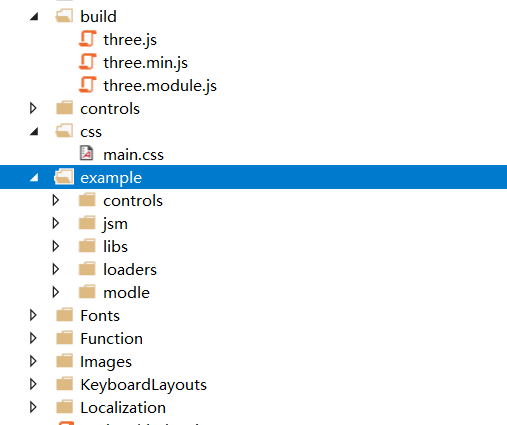 将配套文件添加到TwinCAT HMI项目中：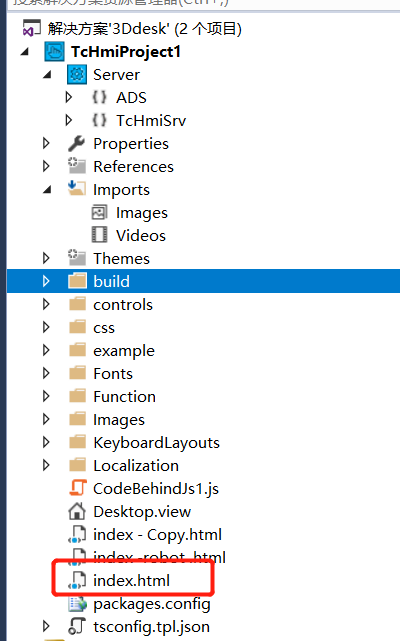 然后向主界面中添加TcHmiIframe控件，这个控件可以引用外部界面，并且配置src选项，引用添加到项目中的三维图形显示网页即可：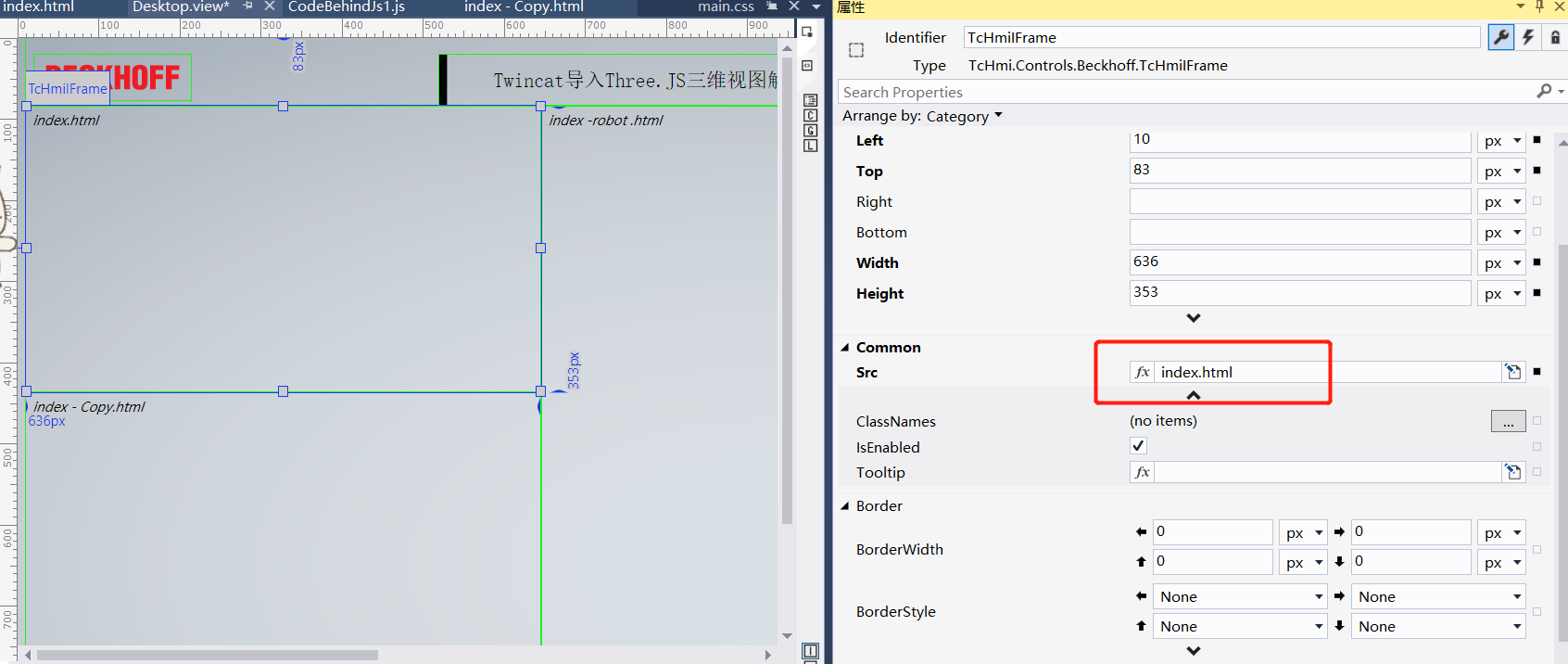 1.下面编写Index.html文件，我们首先编写一个简单的创建旋转方块的视图创建三维视图必要的三个元素是：1.场景2.相机视角3.渲染方式。这个可以在Three.JS的中文网站上学http://www.yanhuangxueyuan.com/threejs/docs/index.html#manual/zh/introduction/Creating-a-scene。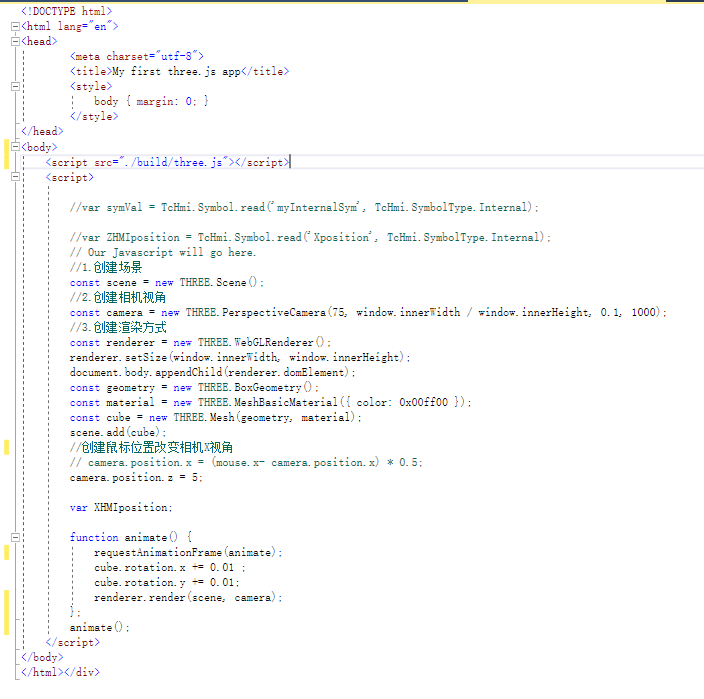 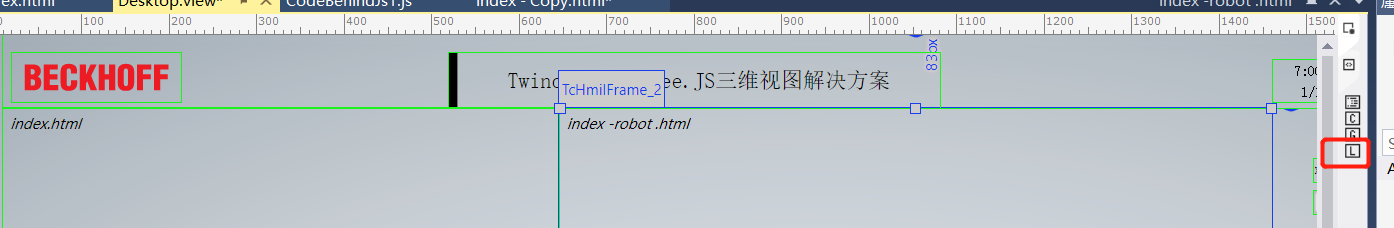 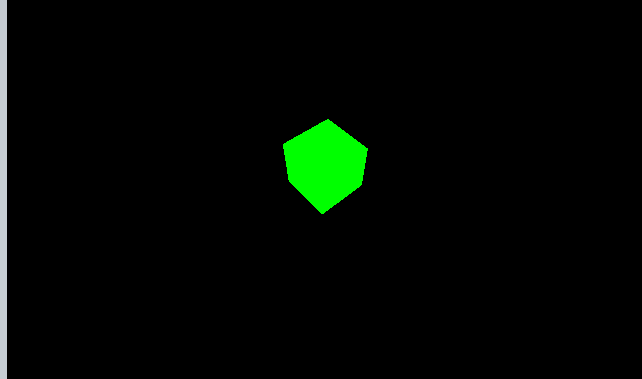 2.下面编写另外一个Index.html文件，取名为index -robot .html，此文件实现导入three.js中的自带机器人模型文件。模型放在example文件夹的modle中，感兴趣的朋友可以进进入模型视图中看看模型，双击abb_irb52_7_120.dae即可进入。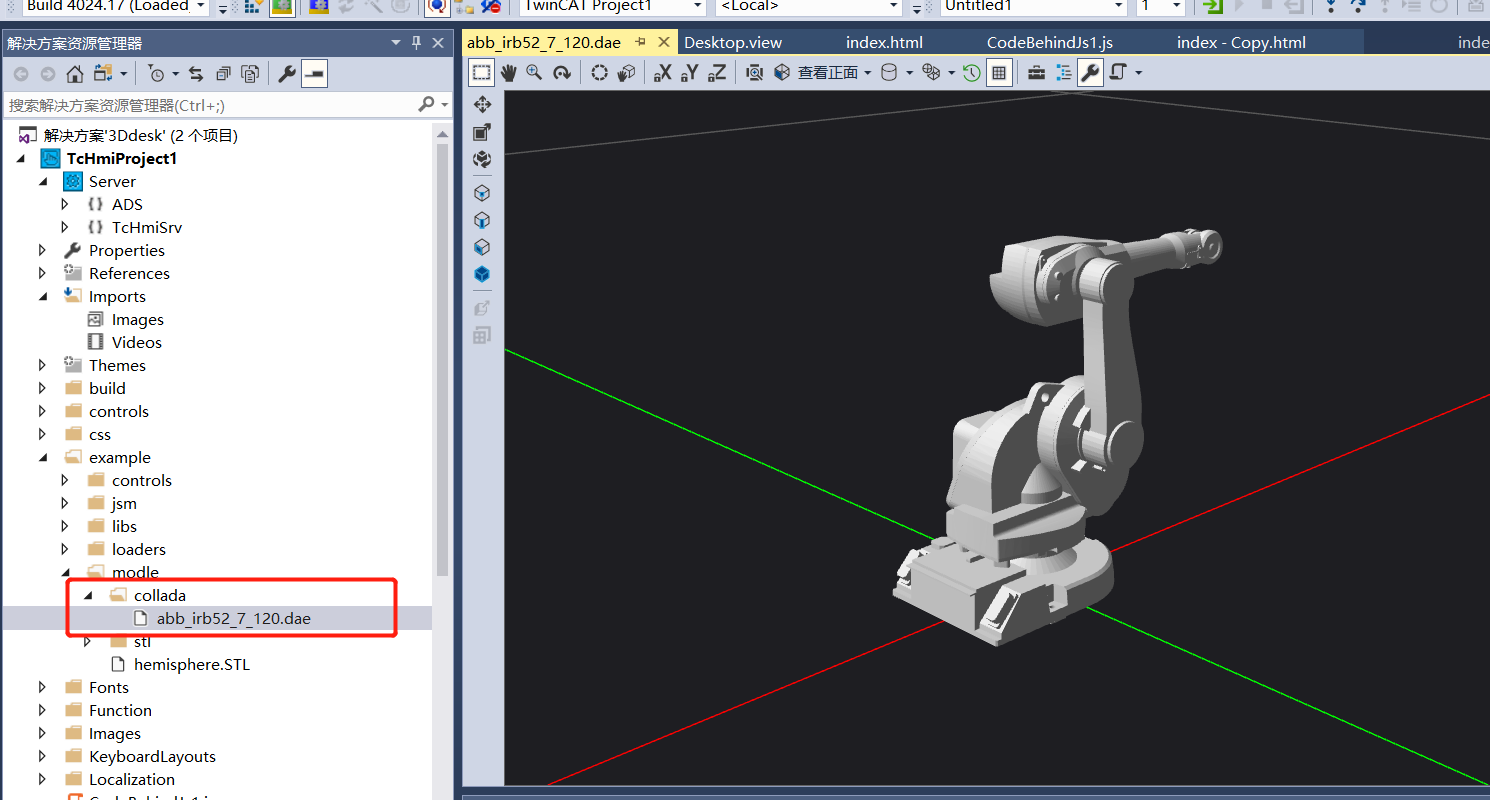 下面在index -robot .html中编写模型导入代码，此流程是作者参考网上案例所做。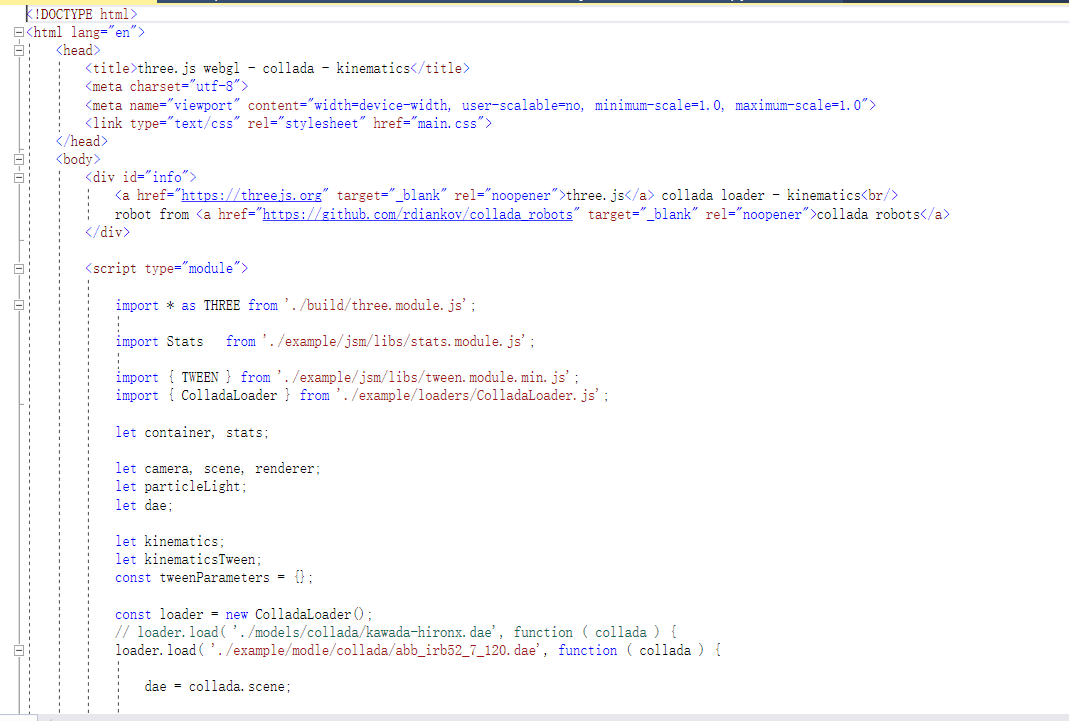 这样修改完成之后，再次启用live view，发现模型正常载入，说明事件修改成功。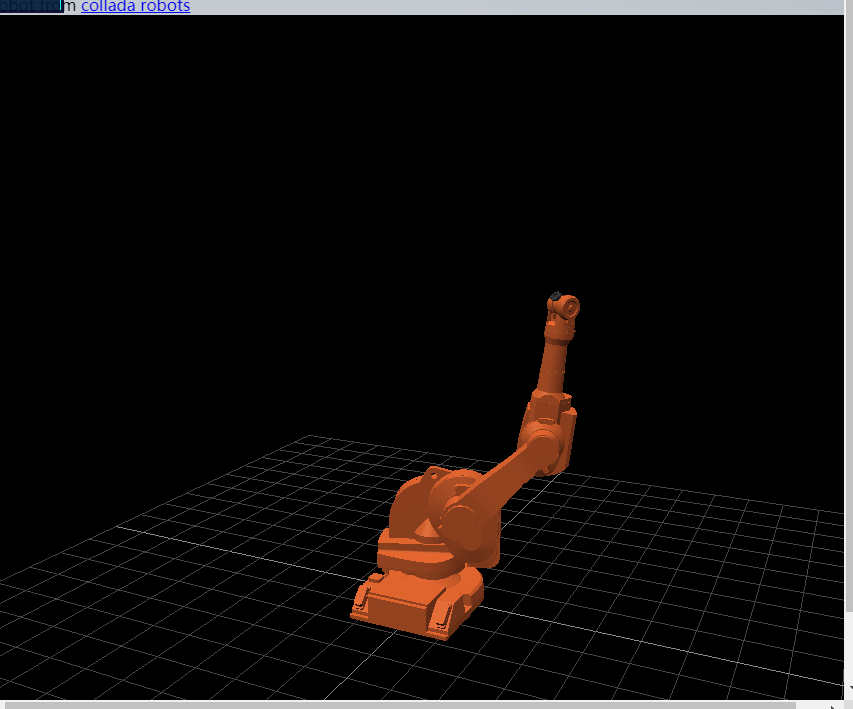 2.下面编写另外一个index.html文件，取名为index - STL.html。此文件为导入.STL 三维制图文件做准备，Three.JS所支持的三维模型很多，主流三维设计软件生成的格式都支持，这个需要自己去官网学习，这里不再赘述。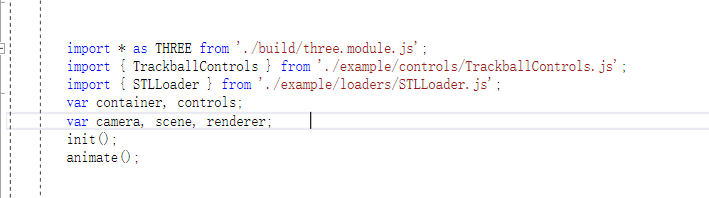 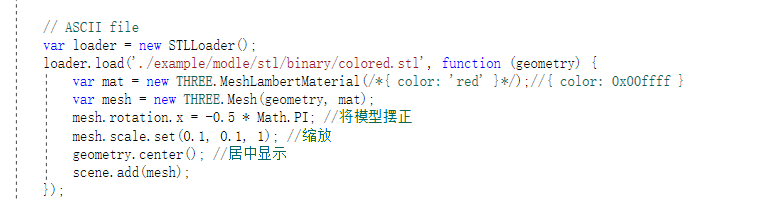 这样修改完成之后，再次启用live view，发现模型正常载入，说明事件修改成功。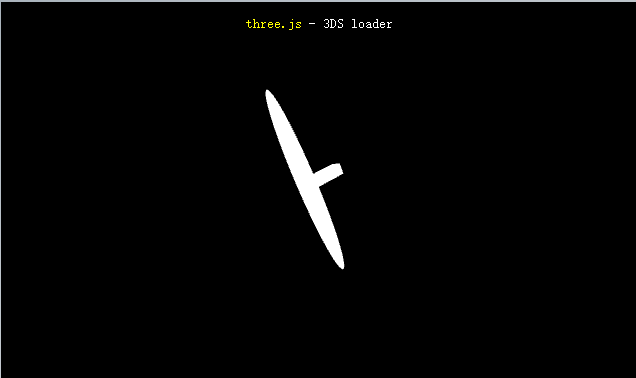 界面发布到工控机界面调试完成之后，进行发布即可，在发布之前，需要在工控机上安装TF2000的server，具体发布步骤参考《TwinCAT HMI入门使用》，发布成功后使用效果如图：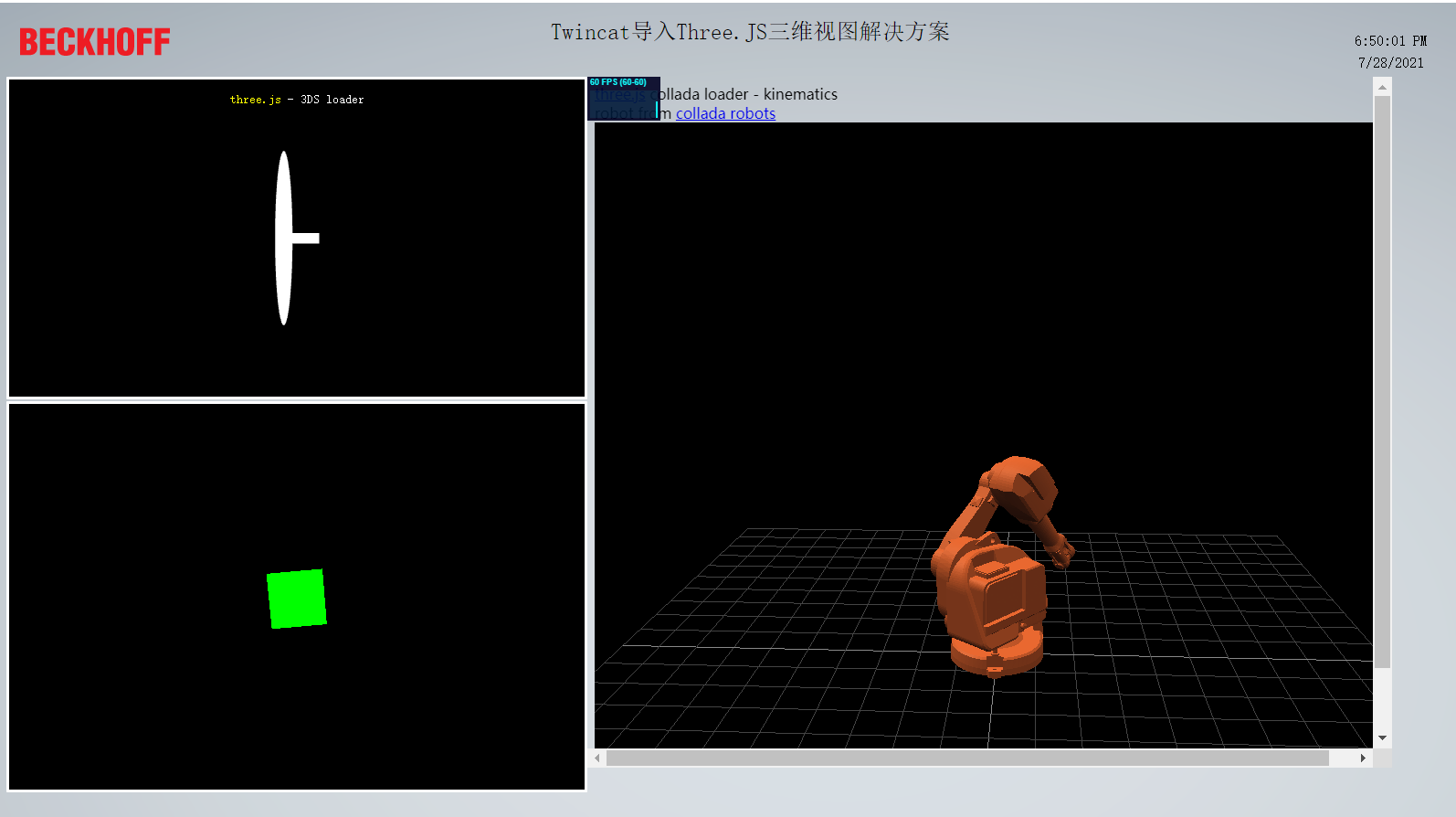 上海（ 中国区总部）中国上海市静安区汶水路 299 弄 9号（市北智汇园）电话: 021-66312666			北京分公司北京市西城区新街口北大街 3 号新街高和大厦 407 室电话: 010-82200036		邮箱: beijing@beckhoff.com.cn		广州分公司广州市天河区珠江新城珠江东路16号高德置地G2603 室电话: 020-38010300/1/2 	邮箱: guangzhou@beckhoff.com.cn		成都分公司成都市锦江区东御街18号 百扬大厦2305 房电话: 028-86202581 	邮箱: chengdu@beckhoff.com.cn		作者：陈浩 职务：技术工程师邮箱：Hao.chen@beckhoff.com 日期：2021-07-06摘  要：本文介绍可以利用Three.JS这个三维库文件来编写编写自己需要的三维显示界面。然后通过TcHmiIframe将自己编写的三维动画模型载入界面，然后移植到Twincat HMI中。摘  要：本文介绍可以利用Three.JS这个三维库文件来编写编写自己需要的三维显示界面。然后通过TcHmiIframe将自己编写的三维动画模型载入界面，然后移植到Twincat HMI中。附  件：附  件：历史版本：历史版本：免责声明：我们已对本文档描述的内容做测试。但是差错在所难免，无法保证绝对正确并完全满足您的使用需求。本文档的内容可能随时更新，如有改动，恕不事先通知，也欢迎您提出改进建议。免责声明：我们已对本文档描述的内容做测试。但是差错在所难免，无法保证绝对正确并完全满足您的使用需求。本文档的内容可能随时更新，如有改动，恕不事先通知，也欢迎您提出改进建议。参考信息：参考信息：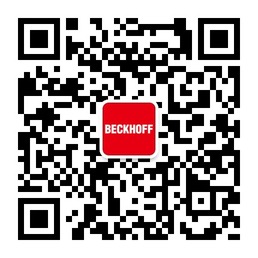 请用微信扫描二维码通过公众号与技术支持交流倍福官方网站：https://www.beckhoff.com.cn在线帮助系统：https://infosys.beckhoff.com/index_en.htm请用微信扫描二维码通过公众号与技术支持交流倍福虚拟学院：https://tr.beckhoff.com.cn/请用微信扫描二维码通过公众号与技术支持交流招贤纳士：job@beckhoff.com.cn技术支持：support@beckhoff.com.cn产品维修：service@beckhoff.com.cn方案咨询：sales@beckhoff.com.cn请用微信扫描二维码通过公众号与技术支持交流